Resoluciones #305 - #313Resoluciones #305 - #313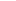 